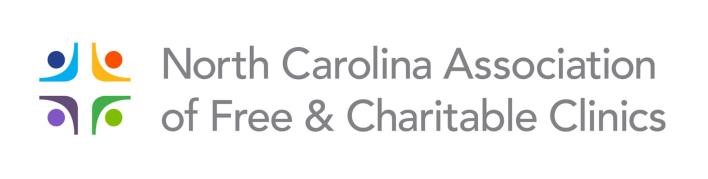 A G E N D AThursday, September 19, 201911:00 a.m. – 12:00 p.m.		Registration12:00 – 12:45 p.m.			Networking Lunch Buffet12:45 – 1:25 p.m.  			Welcome/NCAFCC Update 					April CookLake Norman Community Health ClinicBoard of Directors, ChairRandy Jordan, CEO NC Association of Free & Charitable Clinics1:30 – 2:15 p.m.	Strategic Learning Part 1: Lessons from the Road 
Josh Jacobson, Managing Director
Next Stage 
Strategic Planning & Consulting for Nonprofits2:15 – 2:45 p.m.			Ice Cream Social 
					Networking and Time with Sponsors3:00 – 4:00 p.m.	Strategic Learning Part 2: Building an Adaptive Culture 
Josh Jacobson4:00 – 4:45 p.m. 			NC QuitLine 					Stephanie Gans LCAS, LCSWA, CTTSTobacco Treatment SpecialistDivision of Public Health, Tobacco Prevention & Control BranchNorth Carolina Department of Health and Human Services	All sessions take place in the Piedmont Ballroom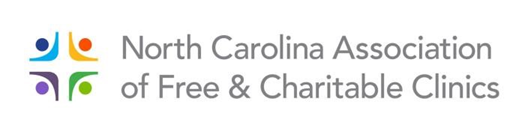 A G E N D AFriday, September 20, 20198:30 – 9:00 a.m.		Registration9:00 – 9:50 a.m.	HR: What You Need to Know and Why You Need to Know ItHeather BumgarnerPeople Development Partners10:00 – 10:50 a.m.	Treating the Whole Person: Recognizing Implications of Traumatic and Adverse Experiences – Responding with a Compassionate ApproachJenna Crawley, LPC, LCAS, EMDR Certified TherapistMental Health Counselor, Community Care Clinic and Hospitality House 10:50 – 11:00 a.m.		Break 11:00 – 11:50 a.m.		What Does a Great Leader Look Like?				Lisa Bottomley, ED
				Community Care Clinic12:00 – 12:55 p.m.		Lunch1:00 – 1:50 p.m.		Peer-to-Peer Discussion
				John Devaney, CEO				Cape Fear Clinic1:50 – 2:00 p.m.		Break2:00 – 2:50 p.m. 		Mark Twain and Medicine: "Any Mummery Will Cure"K. Patrick Ober, MDAll sessions take place in the Piedmont Ballroom